26.03Тема: Вычисление определенных интегралов методом подстановки и по частямПрочитать параграф №2Записать в тетрадь правило вычисления интегралов методом подстановки Разобрать и записать в тетрадь решение упражнений №17Прочитать параграф №3Записать в тетрадь формулу интегрирования по частям Разобрать и записать в тетрадь решение упражнений № 30Самостоятельно решить в тетради упражнения № 18, 19, 31 (табличные интегралы даны в приложении) 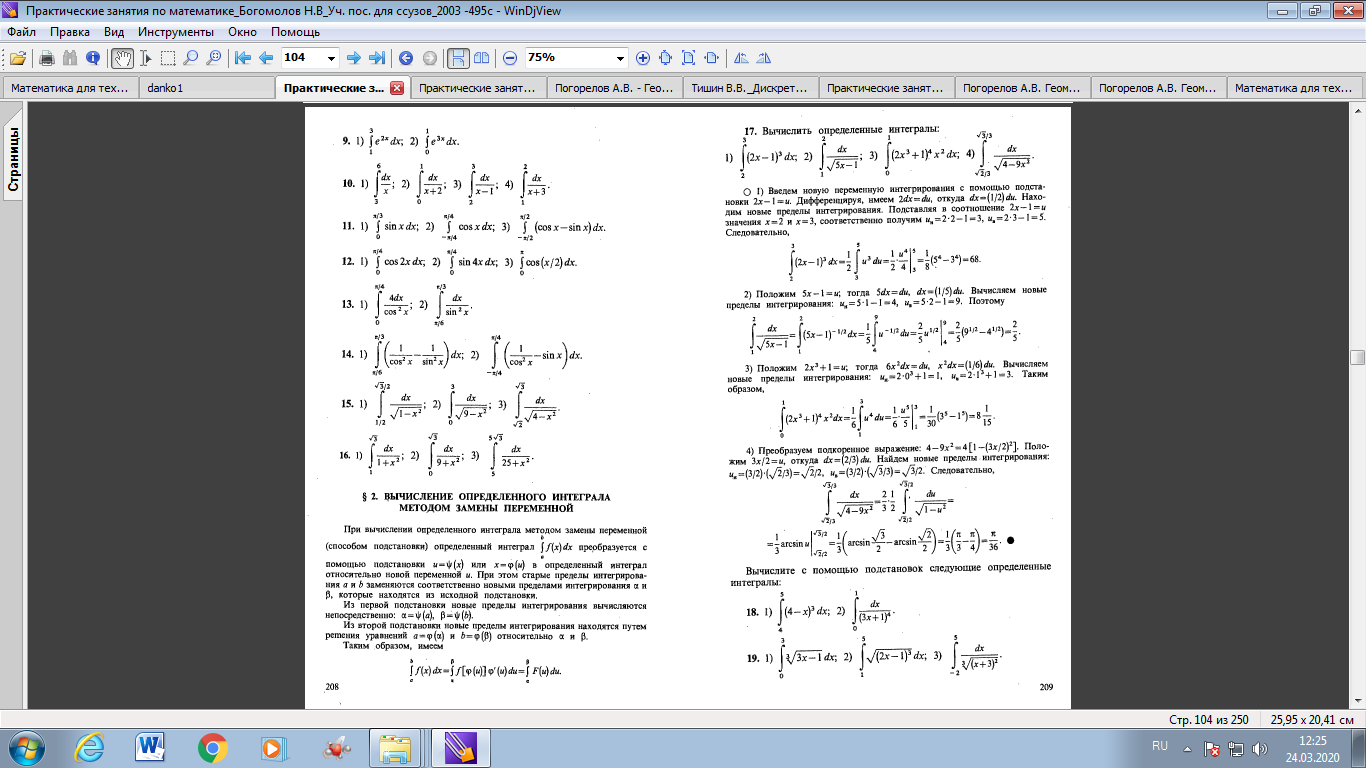 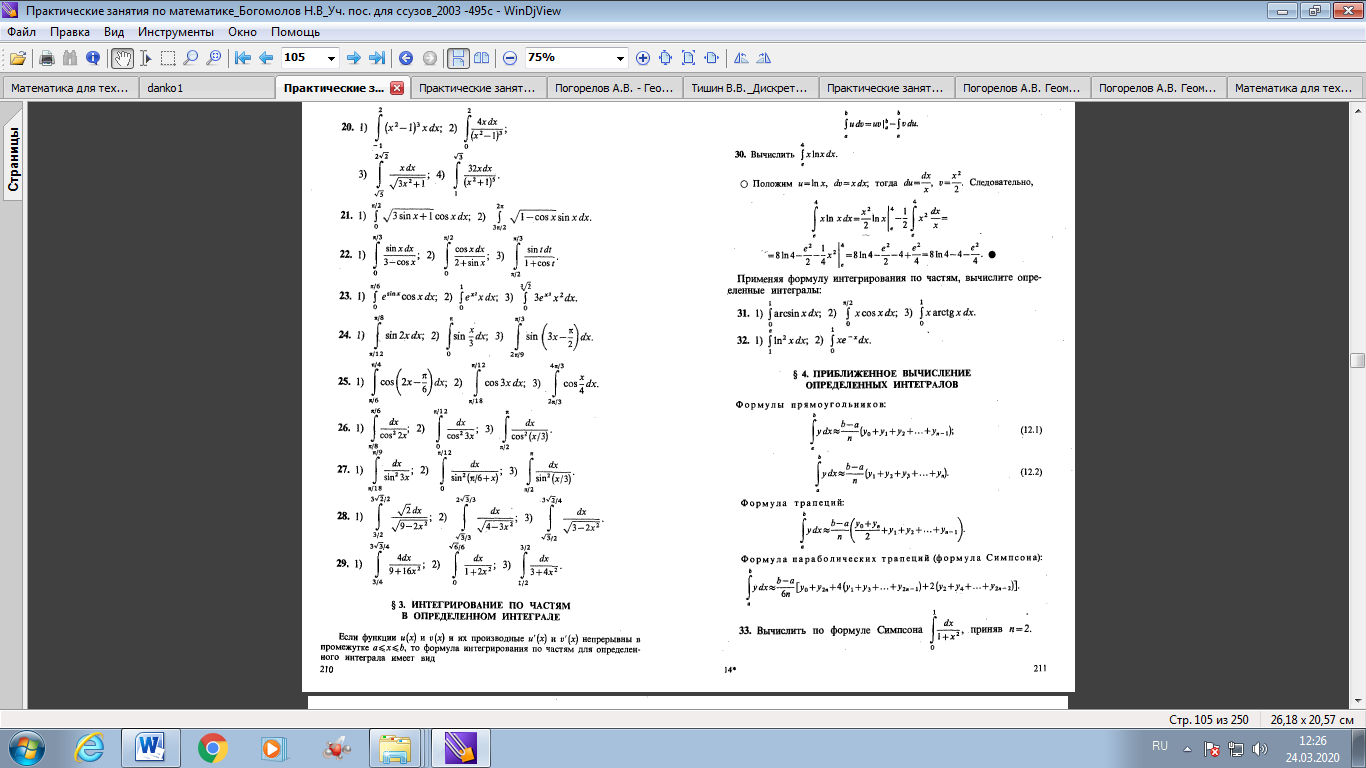  Приложение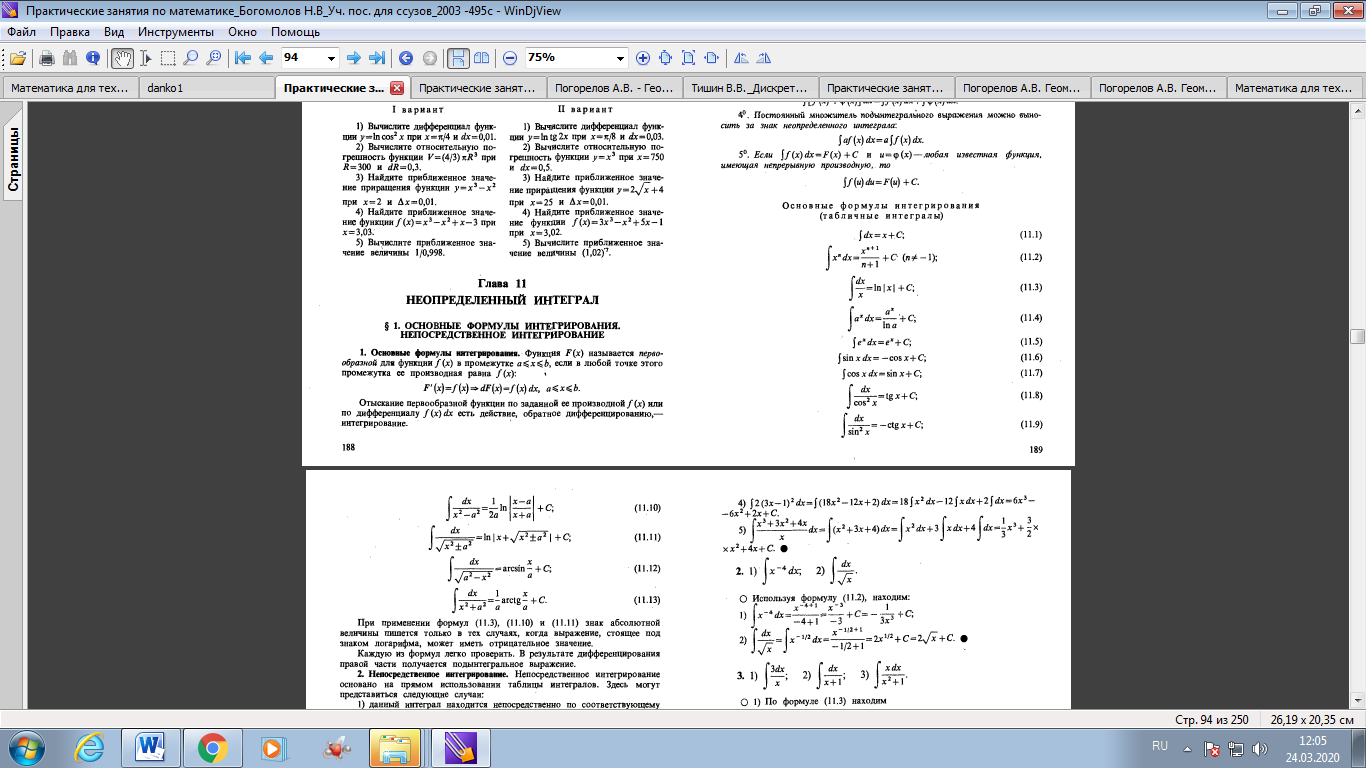 